Application for Membership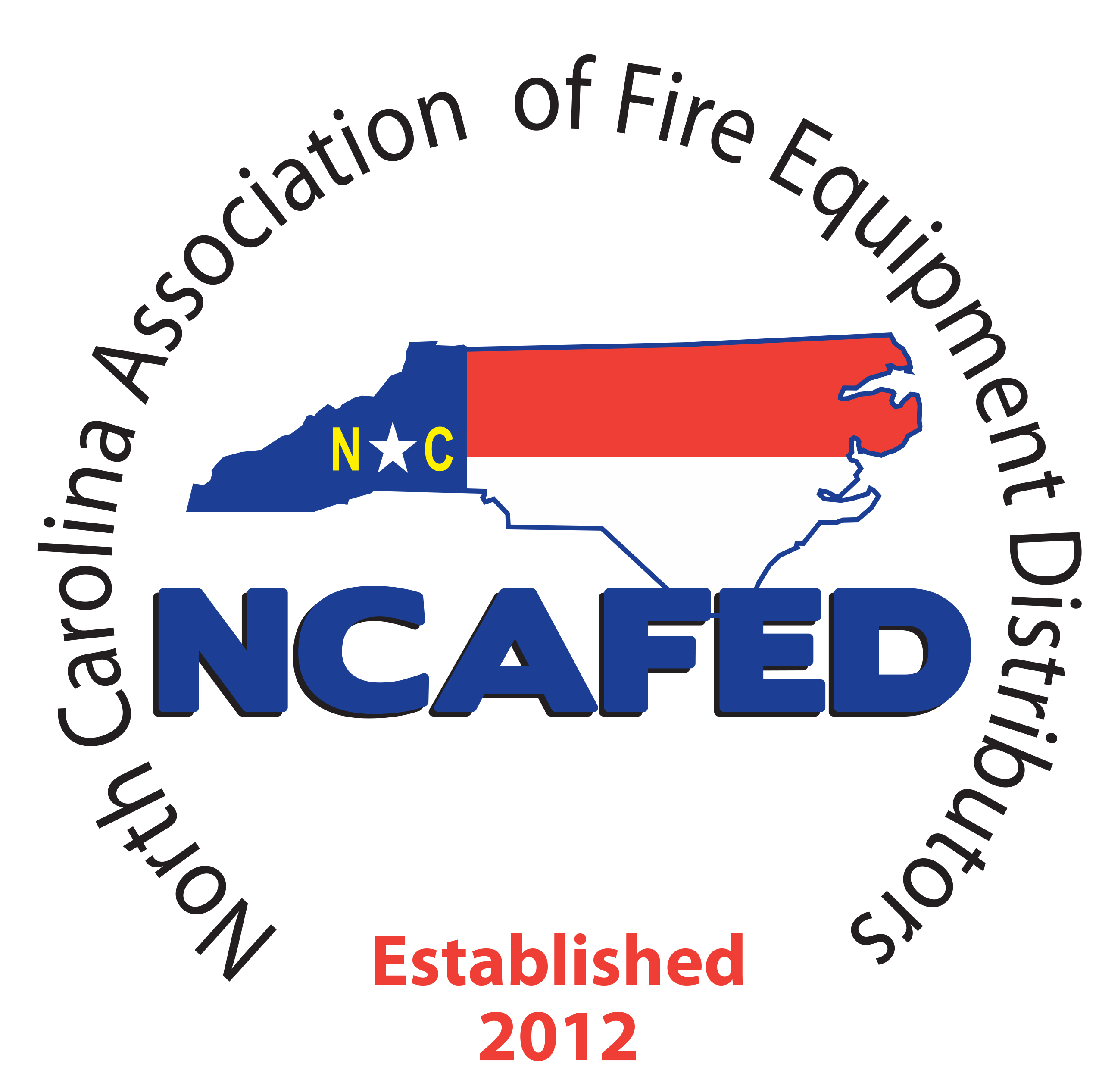 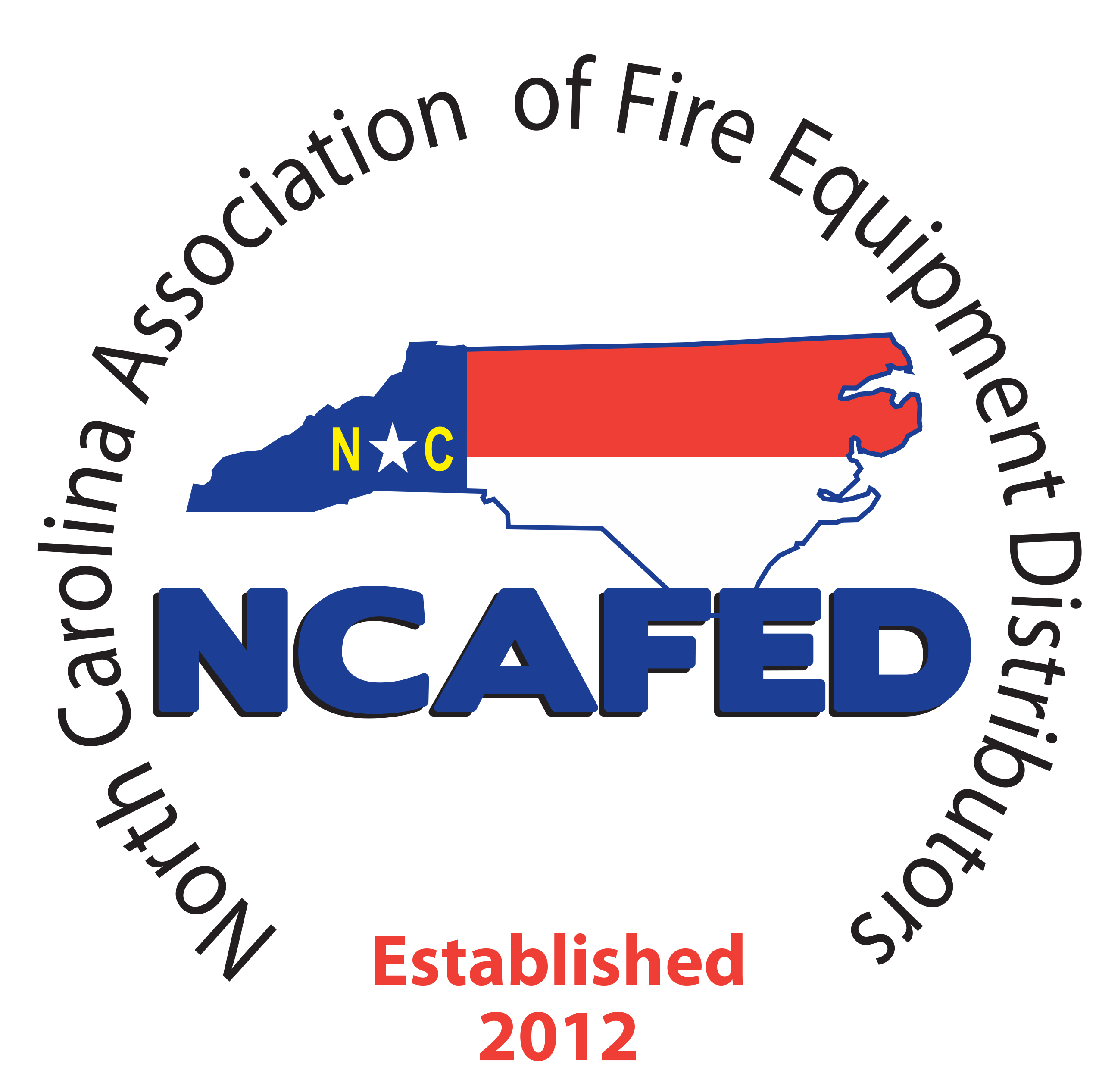 NORTH CAROLINA ASSOCIATION OF FIRE EQUIPMENT DISTRIBUTORSIf you have any questions, feel free to email or call any NCAFED Board Member (see directors page on website)Membership type:  select one_________ Distributor: Firm or company actively engaged in sales, selling, distribution and servicing of portable fire extinguishers, fire protection equipment, or fire suppression systems other than water based     Membership Annual Dues $225.00   __________ Distributor members with multiple locations in North Carolina actively engaged in sales, selling, distribution and servicing of portable fire extinguishers, fire protection equipment, or fire suppression systems other than waterBranch membership Annual Dues $75.00 per branch (please complete Branch Membership Form page 3 for all branch locations)__________Associate: (Non-Voting) Individual, firm or company who shall provide manufacturer or supply products or services to Active or Associate Members of the Association Membership Annual Dues $550.00  	__________Professional: (Non-Voting) individual, firm or company who shall provide professional services for the fire protection industry or governmental regulatory or training agencies.	Please fill in your company information.Company Name/Organization   	 Date   	/ 	/ 	Legal Name of Business                                                                                                                                                                       Main Contact Person   		Title   	(This person will receive all NCAFED mailings)Mailing Address   			 Physical Address________________________________________________________________________________________Telephone   	 Fax   	Email__________________________________________ Website   	     How long has your company been engaged in the sales, service, repair and maintenance of fire equipment?_____________     Businesses you are engaged in (please check all that apply)	Other___________________________________________________________________________________________As a member of NCAFED, your benefits include:NCAFED Logo:  Members in good standing can use the registered logo for marketing on vehicles, letterhead, uniforms, etc.NCAFED Annual Conference and Trade Show featuring educational seminars, Vendor Trade Show.  Members enjoy reduced registration fees.Website- www.NCAFED.com featuring most current information about membership, continuing education, regulation as well as the current calendar of events and links to other industry websites.  A special login “MEMBERS ONLY” section containing materials and information available only to NCAFED members in good standing.Code of Ethics for Distributor MembershipWe, as active members of the North Carolina Association of Fire Equipment Distributors, recognize that the products and services we provide have a significant impact on the quality of life for the entire public. As we perform our services, we will demonstrate the highest level of professionalism, personal integrity, and competence. Accordingly, we adhere to the NCAFED Code of Ethics, which states:We will fulfill our obligations to our clients in an efficient and competent manner and with complete honesty.We undertake to provide only those services for which we are competent by way of education, training, and experience.We strive to maintain our proficiency by a process of continually updating our knowledge and skills.We strive to adhere to all established codes and standards relevant to the products and services we provide.We do not attempt to misuse codes and standards or the process by which these codes and standards are created.We strive to follow all instructions established by the manufacturers of the equipment we provide or service.We will analyze the needs of our clients completely and professionally and make honest recommendations to fulfill those needs based on all available information.We strive to warn of any condition we notice that may affect the safety, health, and well-being of our clients, their property, and their employees.We will keep confidential and will not misuse the proprietary business information and trade secrets of our clients.We will conduct ourselves in a dignified and professional manner. We will admit and accept our own errors when proven wrong.We will not distort or alter the facts in an attempt to justify our decisions.We recognize that we are invited into our clients’ facilities and will conduct ourselves in a safe and professional manner. We will treat our clients’ goods and property with the highest regard.If accepted for membership in the association, I acknowledge the responsibility inherent with the sale and maintenance of fire protection equipment industry.   I pledge to perform the work, and to serve our customers with the highest degree of honesty, integrity, and skill.I pledge that we will perform all work in strict accordance with legally applicable national, State, and local fire codes and that the violation of these codes may cause for termination from this association.  Furthermore, I state that I have the authority to commit this firm or company to such precepts and principles.My assignees and I also agree that any property of NCAFED will be returned to the association upon termination of membership.I HEREBY CERTIFY THAT I HAVE READ THE CONTENTS OF THE APPLICATION AND THAT THE INFORMATION PROVIDED HEREIN IS TRUE AND CORRECT.____________________________________________________		__________________	Signature of Authorized Representative				       Title			Date___ /___/_______________________________________________________		__________________	Company Officer							        Title			Date___ /___/_______________________________________________________		Company Owner							        Title_________________      Date___/___/___Payment Methods Check made payable to NCAFED Mail check and application to: 	NCAFED Membership Department 130 Wolfpack Lane, Durham, NC  27704For Credit Card 	(MasterCard/Visa/American Express) Email your application to: admin@ncafed.com*A full year’s membership fee must be included with your application.Fire ExtinguishersE LightsFire AlarmsSecurity SystemsBackflowFire SprinklersKitchen SystemsPre-Engineered Industrial SystemsPre-Engineered Clean Agent SystemsVehicle SystemsEngineered SystemsHood Cleaning